Objemy a povrchy tělesProcvičuj příklady z přijímaček.Nebojte se matematiky III: Objemy a povrchy těles III________________________________________________________1. 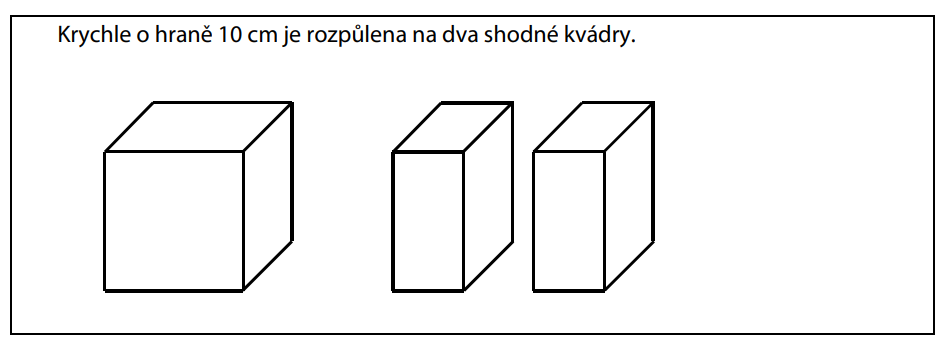 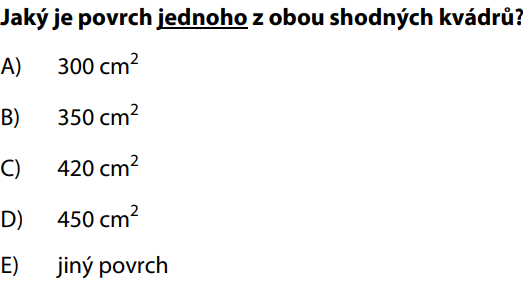 2.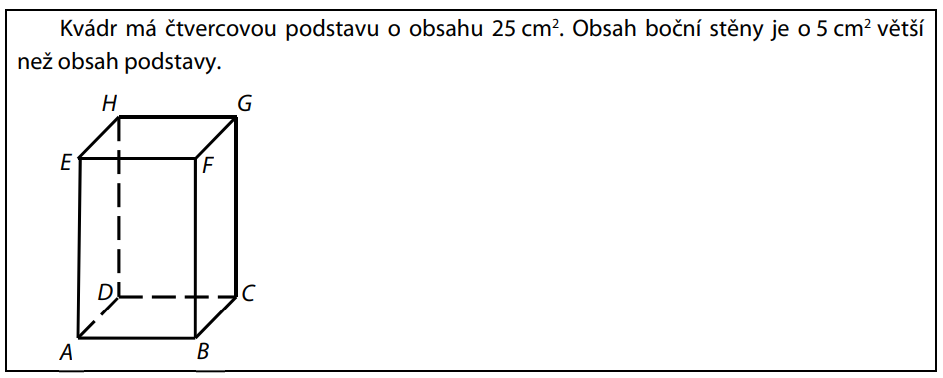 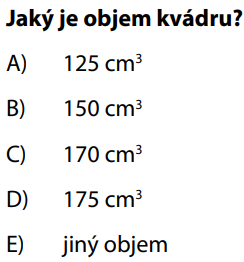 3. 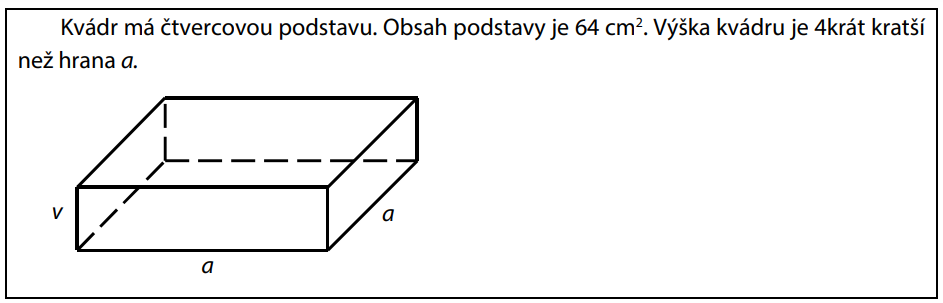 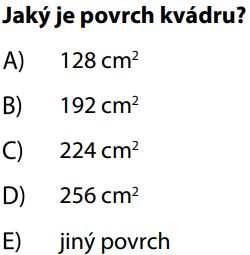 4.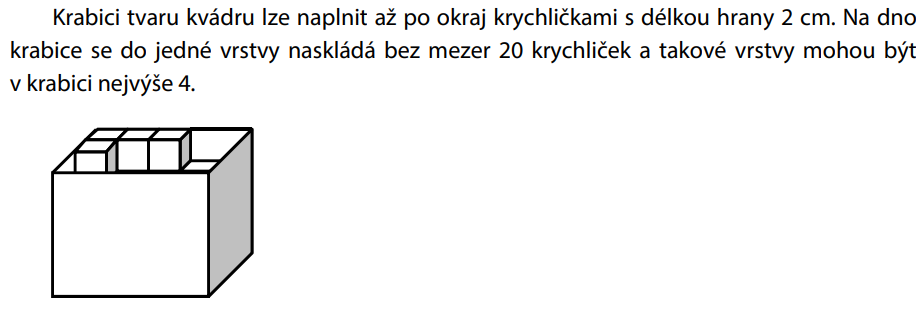 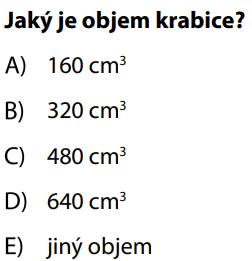 5. 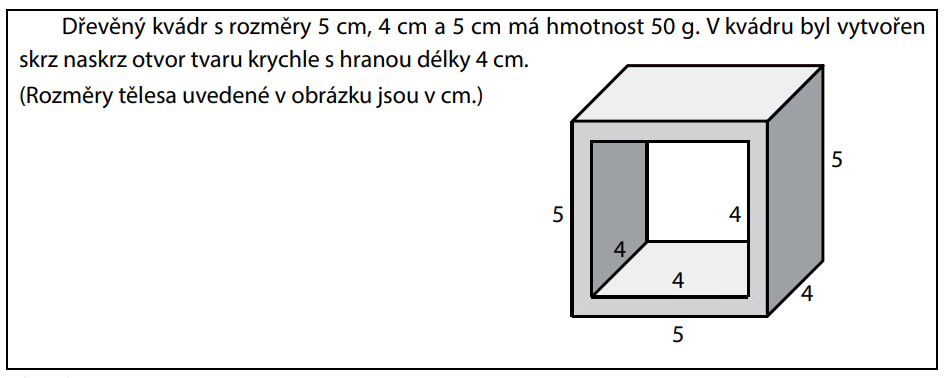 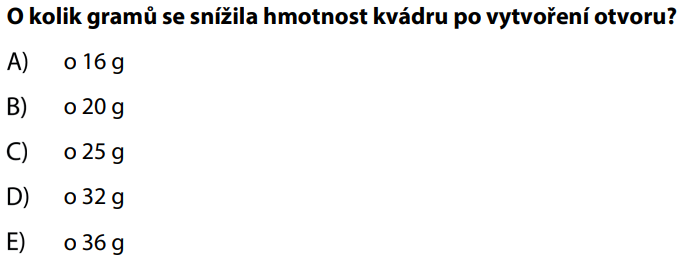 Řešení1.Kvádr má rozměry 5 x 10 x 10 cmPovrch kvádru S = 2.(a.b + b.c + a.c)V našem případě S = 2(5.10 + 10.10 + 5.10) = 400 cm2Odpověď: E2.Podstava je čtverec – obsah 25 cm2, tj. strana má 5 cmBoční stěna je obdélník – obsah 25 + 5 = 30 cm2, jedna strana má 5 cm, tj. druhá strana (výška) je 6 cmRozměry kvádru: 5 x 5 x 6 cmObjem V = a.b.c = 5.5.6 = 150 cm3Odpověď: B3.Podstava je čtverec – obsah 64 cm2, tj. strana a má 8 cmVýška v je 4x menší, tj. 2 cmRozměry kvádru: 8 x 8 x 2 cmPovrch tohoto kvádru S = 2.a.a + 4.a.v = 2.8.8 + 4.8.2 = 192 cm2Odpověď: B4.Dno krabice 20 krychliček, tj. 5 x 4Rozměry krychličky 2 cm – rozměr dna tedy 10 x 8 cmVýška krabice 4 krychličky, tj. 8 cmObjem krabice V = 10.8.8 = 640 cm2Odpověď: D5.Objem původního kvádru: 5 x 4 x 5 = 100 cm3Objem otvoru: 4 x 4 x 4 = 64 cm3Hmotnost krychle z otvoru: 64 ze 100, tj. 64 %64 % z 50 g = 0,64 x 50 = 32 g Hmotnost se snížila o 32 gOdpověď: D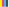 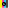 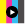 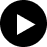 